BAŞLIKBirim Kalite Komisyonu KAP-YÖKAK Toplantı TutanağıGÜNDEM MADDELERİGÜNDEM MADDELERİ1.Kalite Komisyon Başkanı Dr. Öğr. Üyesi Semra DEMİR tarafından birim komisyon üyelerinin Yükseköğretim Kalite Kurulu Kurumsal Akreditasyon Programı ile ilgili bilgilendirmeKAPSAMOkulumuz Müdürü Doç. Dr. Sadık Yüksel SIVACI moderatörlüğünde kalite yönetim sürecine ilişkin toplantı gerçekleştirildi. Toplantıya Eğitim Fakültesi Dekanı Prof. Dr. Firdevs SAVİ ÇAKAR, kalite koordinatörü Doç.Dr. Ahmet Buğra HAMŞİOĞLU ve Tefenni Meslek Yüksekokulu Akademik personeli, İdari Personel ve kalite temsilcisi öğrencileri katılmıştır.Kalite Komisyon Başkanı Dr. Öğr. Üyesi Semra DEMİR tarafından birim komisyon üyelerinin Yükseköğretim Kalite Kurulu Kurumsal Akreditasyon Programı ile ilgili bilgilendirme sunumu gerçekleştirmiştir. Toplantı esnasında idari ve akademik personelin kalite yönetim sürecine ilişkin soruları Eğitim Fakültesi Dekanı Prof.Dr. Firdevs SAVİ ÇAKAR, kalite koordinatörü Doç. Dr. Ahmet Buğra HAMŞİOĞLU tarafından yanıtlanmıştır.TOPLANTI FOTOĞRAFLARI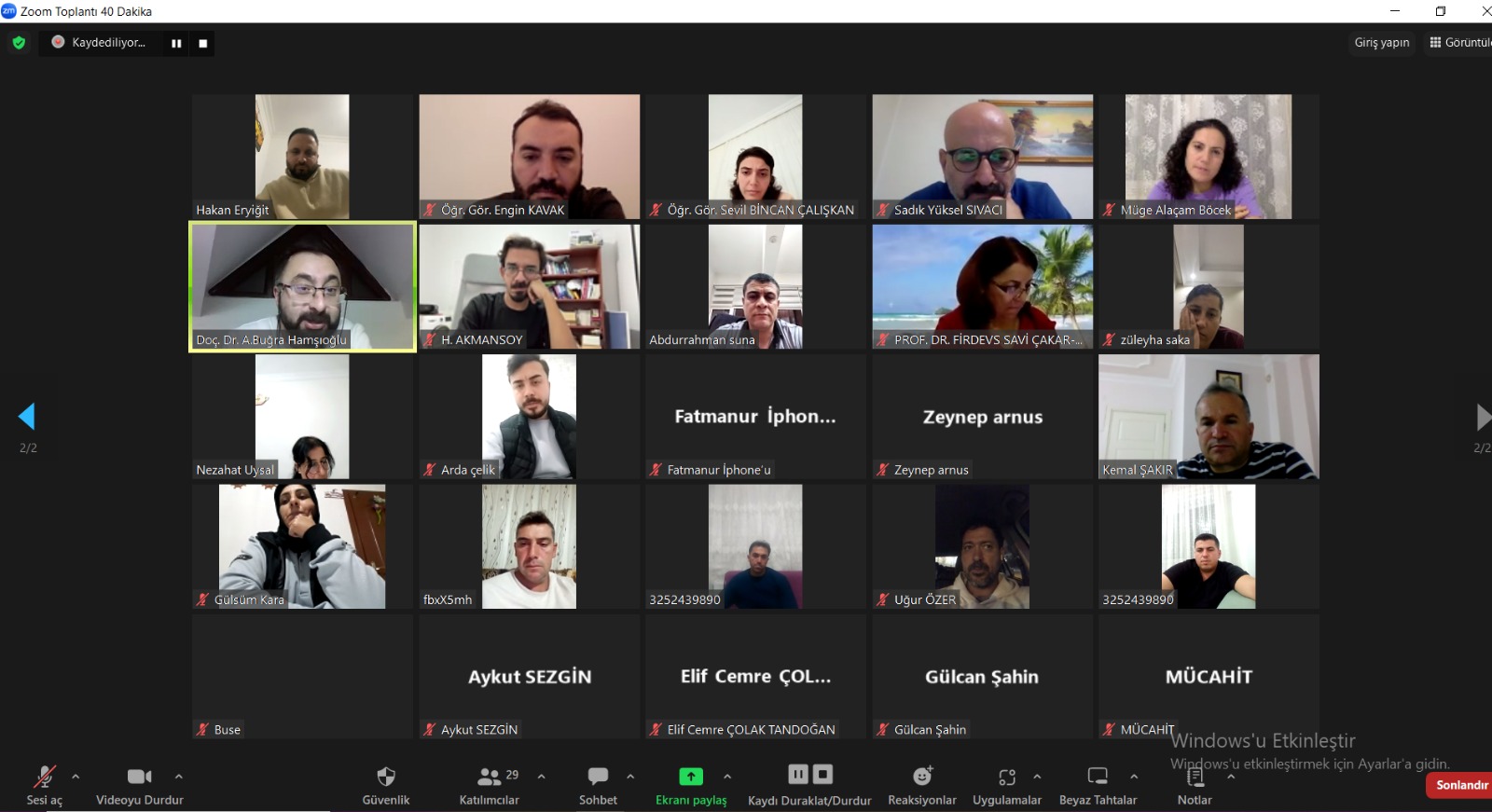 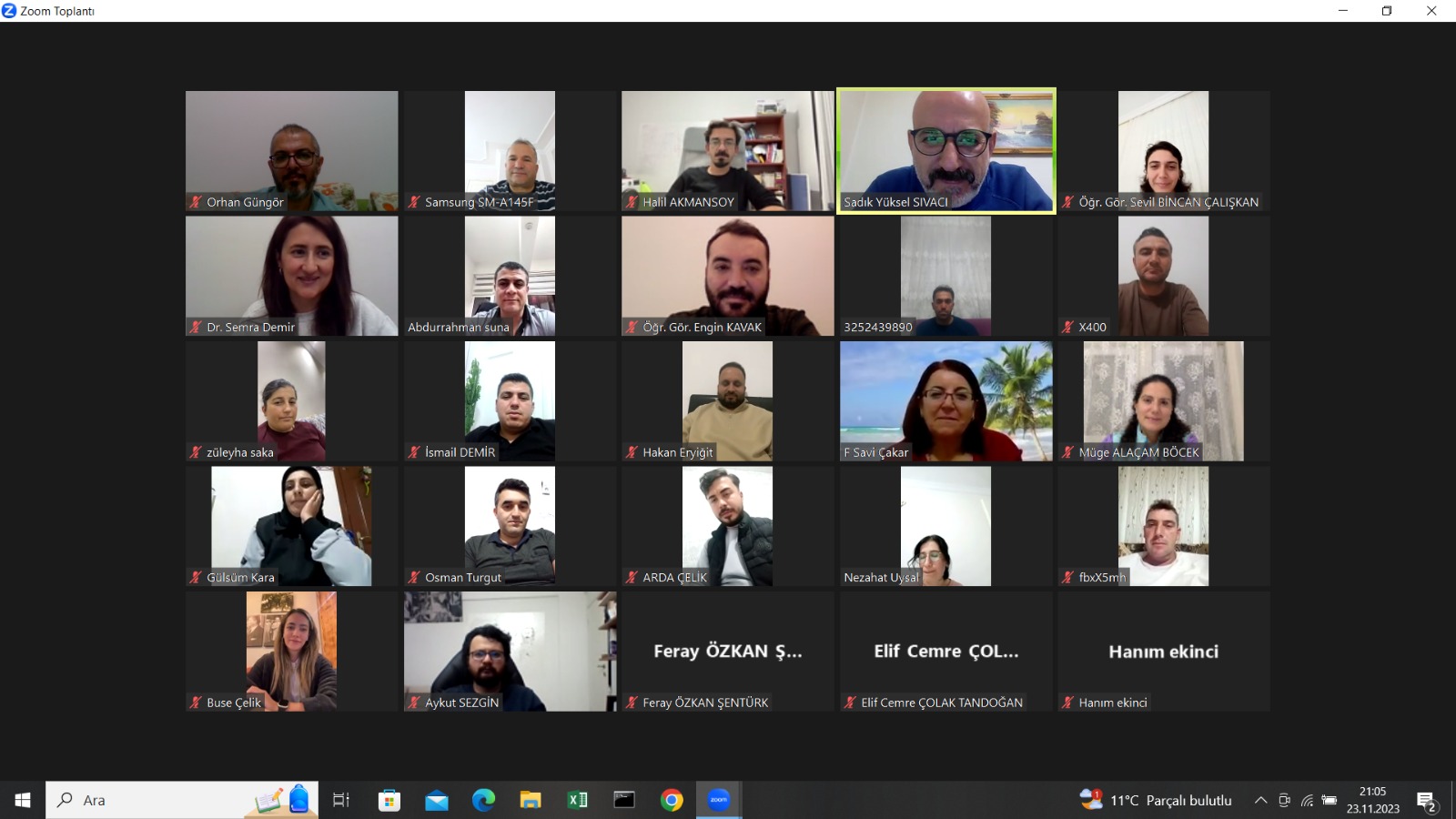 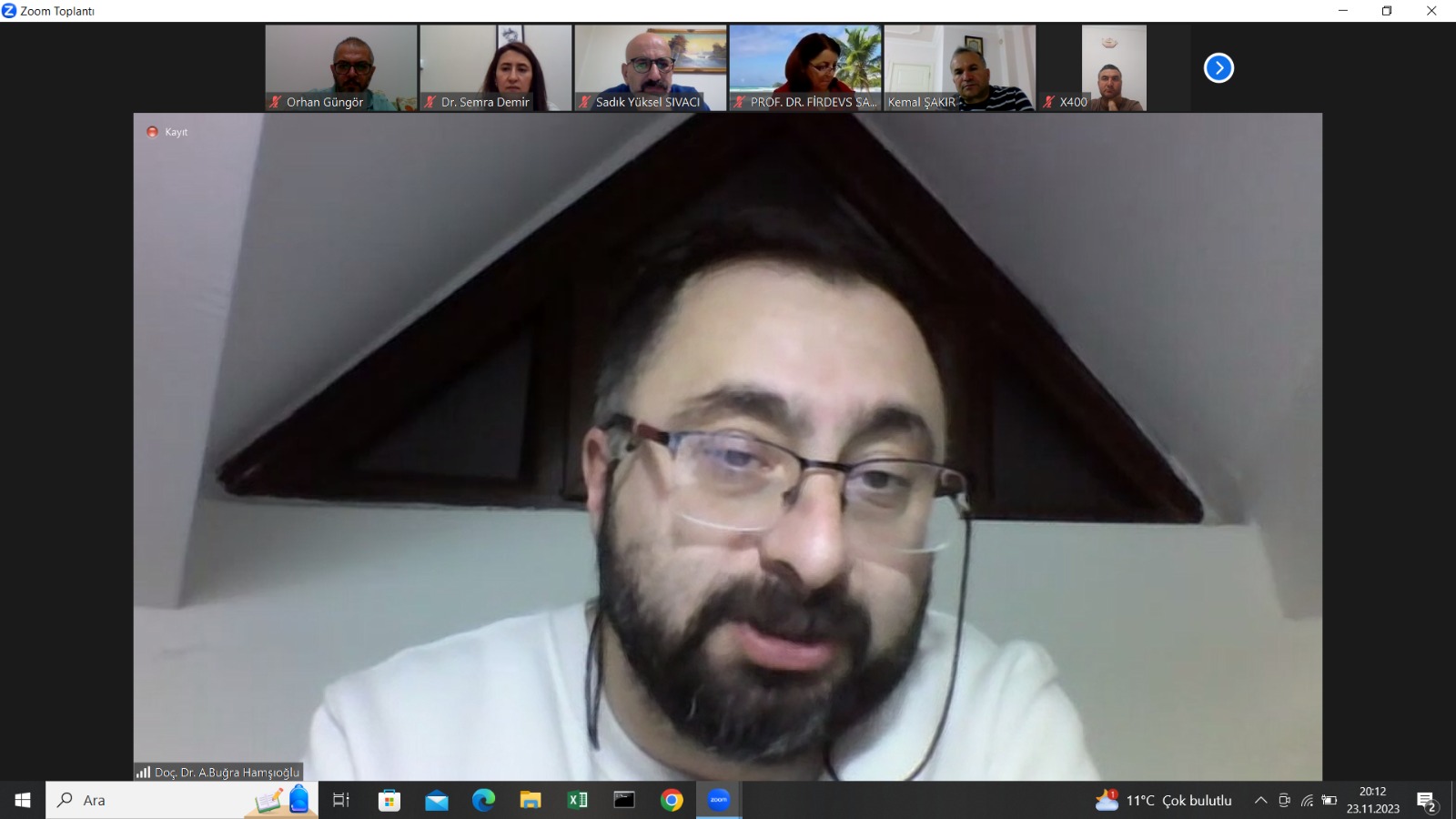 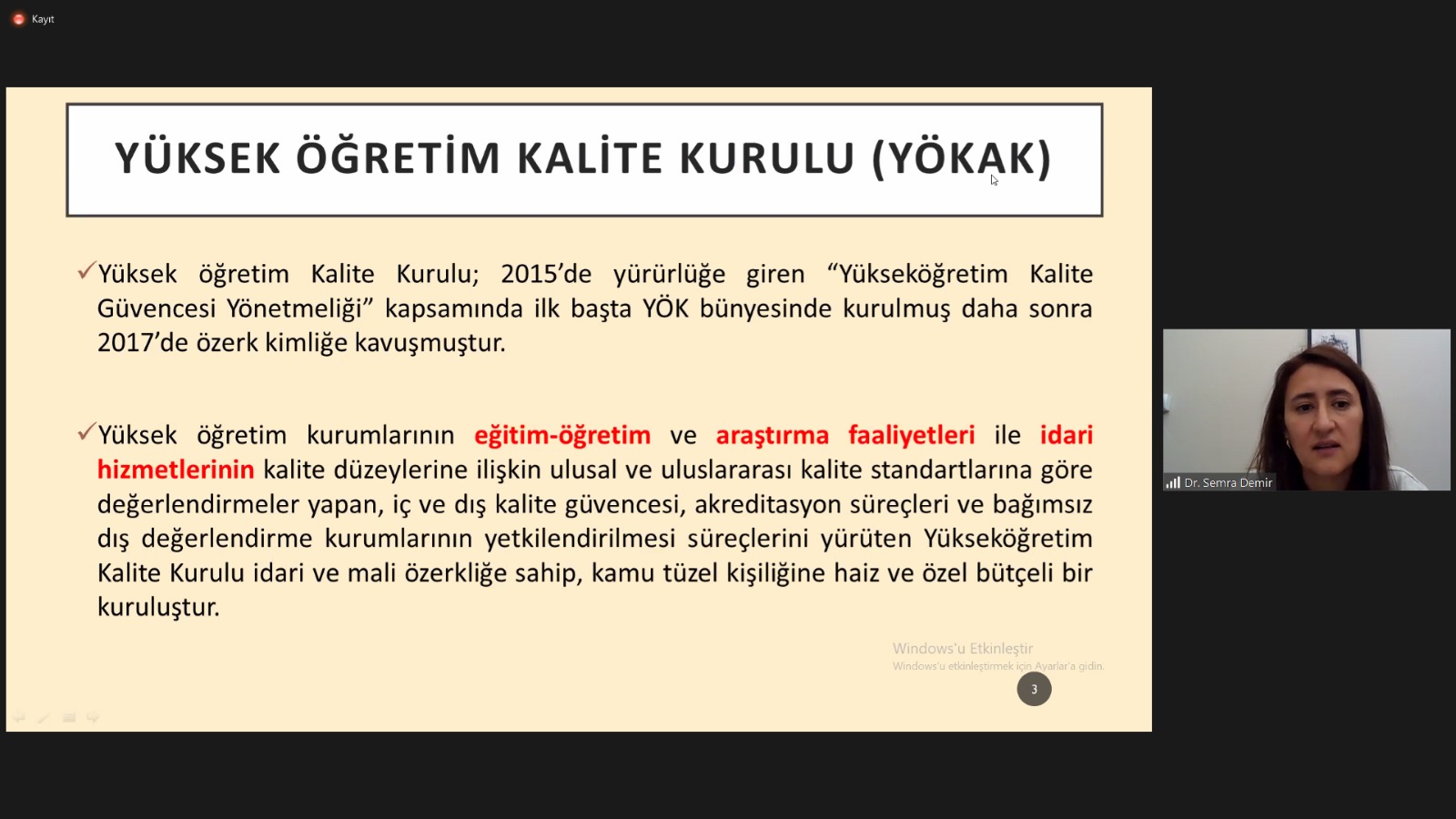 